DARBĪBAS STRATĒĢIJA
2021-2027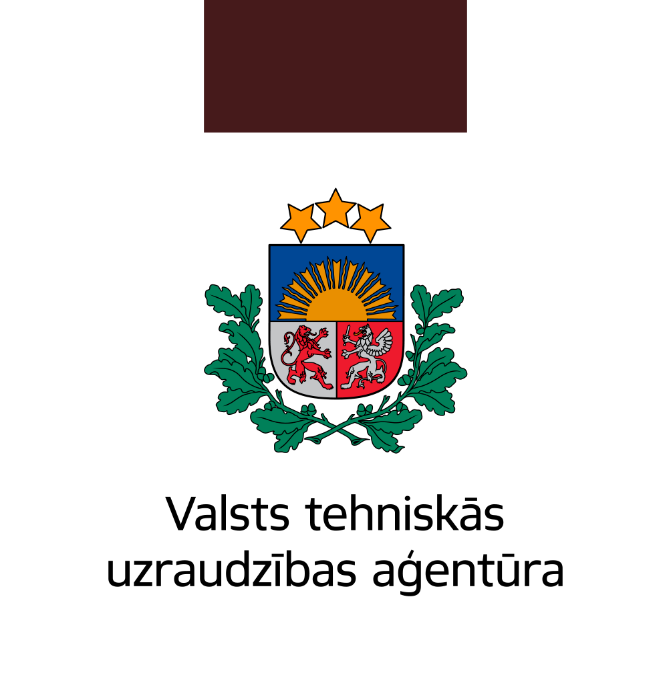 SATURSVispārīgā daļa	4Misija	4Vīzija	4Vērtības	4Iestādes darbības spējas	6Ievads	6Administratīvā uzbūve	7Personāls	7Finanses	9Sadarbība ar nozaru pārstāvjiem un sabiedrību	9Paveiktais IKT jomā un attīstība	10Riska faktori VTUA darbībā	11Korupcijas un interešu konflikta risku novēršana	13Personas datu apstrādes risku novēršana	13Iestādes institucionālās prioritātes, to mērķi un rezultāti	14Iestādes darbības virzieni	23Lietotie saīsinājumiCFLA	Centrālā finanšu un līgumu aģentūraES	Eiropas SavienībaIKT	Informācijas un komunikāciju tehnoloģijasLLU 	Latvijas Lauksaimniecības universitāteMK	Ministru kabinetsNVO	Nevalstiskās organizācijasSIA	Sabiedrība ar ierobežotu atbildībuTIC	Tūrisma informācijas centrsVIS	Valsts informācijas sistēma “Traktortehnikas un tās vadītāju valsts informatīvā sistēma”VKKF 	Valsts kultūrkapitāla fondsVTUA TUD	Valsts tehniskās uzraudzības aģentūras Tehniskās uzraudzības departamentsVTUA	Valsts tehniskās uzraudzības aģentūraZM	Zemkopības ministrijaZTA	Zemgales tūrisma asociācijapasts@vtua.gov.lvwww.vtua.gov.lvwww.piksas.lvwww.llm.lvwww.facebook.com/Piksumuzejs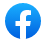 www.facebook.com/lauksaimniecibasmuzejs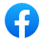 twitter.com/vtua 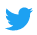 Vispārīgā daļaVTUA darbības stratēģija 2021.–2027. gadam (turpmāk tekstā – Stratēģija) ir iestādes darbības kapacitātes attīstības un pārvaldības instruments, kas nosaka prioritātes, mērķus un plānotos rezultātus, lai VTUA pieejamo resursu ietvaros spētu efektīvi, ekonomiski un lietderīgi īstenot tai noteiktās funkcijas.Stratēģija izstrādāta, pamatojoties uz Zemkopības ministrijas darbības stratēģijā 2021.–2027. gadam noteiktajām institucionālajām prioritātēm un darbības virzieniem, to mērķiem un sasniedzamajiem rezultātiem.Stratēģijas ieviešanai VTUA izstrādā ikgadējus darbības plānus, nosakot konkrētus veicamos pasākumus, sasniedzamos rezultātus, atbildīgās struktūrvienības un darbiniekus.MisijaUz klientiem, īpaši lauksaimniecības nozarē strādājošajiem, vērsta institūcija, kas: nodrošina cilvēku veselībai un videi nekaitīgas traktortehnikas izmantošanu tautsaimniecībā, to ekspluatējot kvalificētiem speciālistiem;izglīto sabiedrību un veicina tās izpratni par Latvijas lauksaimniecības nozares vēsturi, popularizējot to materiālās un nemateriālās liecības un pozicionējot Zemgales sētu "Pikšas" kā unikālu Atmodas laika pieminekli valstsvīram Kārlim Ulmanim.VīzijaValsts tehniskās uzraudzības aģentūra ir uz attīstību un sadarbību vērsta valsts pārvaldes iestāde, kura regulāri apzina savu klientu vajadzības un spēj sniegt kvalitatīvus valsts pārvaldes pakalpojumus klientiem izdevīgā vietā, laikā un veidā, vairojot klientu apmierinātību un sabiedrības uzticību. VērtībasValsts tehniskās uzraudzības aģentūras vērtības:tiesiskums,profesionalitāte,efektivitāte,sadarbība,pieejamība.MērķgrupasVTUA nozīmīgākās mērķgrupas ir ārējais klients (iestādes sniegto valsts pārvaldes pakalpojumu saņēmējs) un iekšējais klients – ikkatrs iestādes darbinieks.VTUA analizē un savu darbību arvien pielāgo klientu un sadarbības partneru vajadzībām un gaidām.Iestādes darbības spējasIevadsJau sešdesmit gadu garumā valsts tehniskās uzraudzības nodrošināšana ir bijusi valsts pārziņā, to nodrošinājuši valsts uzņēmumi un iestādes. Kaut arī mainījusies to struktūra un juridiskais statuss, tomēr visus šos gadus ar valsts tehnisko uzraudzību saistītās funkcijas bijušas piederīgas lauksaimniecības nozarei, īstenojot noteikto lauksaimniecības nozares politiku un nodrošinot sabiedrības intereses.Valsts tehniskās uzraudzības vēsture Latvijā aizsākās 1961. gadā, kad valsts uzņēmuma „Lauktehnika”  ietvaros tika izveidota Tehniskās uzraudzības inspekcija. Gadu gaitā piedzīvojot dažādas pārmaiņas, 1995. gadā tobrīd pastāvošā Valsts tehniskās uzraudzības inspekcija tika pārveidota par valsts bezpeļņas organizāciju SIA "Valsts tehniskās uzraudzības inspekcija", kas savukārt 2004. gadā tika reorganizēta par valsts aģentūru "Valsts tehniskās uzraudzības aģentūra". 2013. gadā Valsts tehniskās uzraudzības aģentūra mainīja savu juridisko statusu no valsts aģentūras uz tiešās valsts pārvaldes iestādes statusu. Saskaņā ar Ministru kabineta 2020. gada 21. janvāra noteikumiem Nr. 50 “Valsts tehniskās uzraudzības aģentūras nolikums” VTUA ir zemkopības ministra pārraudzībā esoša tiešās pārvaldes iestāde. VTUA darbības mērķis ir nodrošināt cilvēka veselībai, dzīvībai un apkārtējai videi nekaitīgas traktortehnikas un tās piekabju valsts tehnisko un tirgus uzraudzību, kā arī traktortehnikas vadītāju mācību procesa un tā nodrošinājuma uzraudzību, uzturēt traktortehnikas, tās piekabju un traktortehnikas vadītāju valsts informācijas sistēmu, iepazīstināt sabiedrību ar lauksaimniecības nozares attīstības vēsturi un popularizēt materiālās un nemateriālās liecības par saimniekošanu un dzīvi Latvijas laukos no 19. gadsimta beigām līdz mūsdienām.VTUA funkcijas:traktortehnikas, tās piekabju un maināmo velkamo iekārtu reģistrācija;traktortehnikas, tās piekabju valsts tehniskā apskate un tehniskā stāvokļa kontrole uz ceļiem;traktortehnikas, tās piekabju un maināmo velkamo iekārtu tirdzniecības vietu kontrole un tirgus uzraudzība;traktortehnikas vadītāju apmācības procesa kontrole;traktortehnikas vadīšanas tiesību piešķiršana, atjaunošana un anulēšana;VIS attīstīšana un uzturēšana; sabiedrības iepazīstināšana ar lauksaimniecības nozares attīstības vēsturi un kultūrvēsturiskā mantojuma saglabāšana.Administratīvā uzbūveVTUA veido divi iestādes direktoram pakļauti departamenti: Tehniskās uzraudzības departaments un Muzeju un resursu vadības departaments. Tehniskās uzraudzības departaments sastāv no piecām reģionu nodaļām: Rīgas reģiona nodaļa (Rīgas, Ogres, Limbažu, Tukuma birojs), Zemgales reģiona nodaļa (Jelgavas, Bauskas, Dobeles, Aizkraukles, Jēkabpils birojs), Vidzemes reģiona nodaļa (Valmieras-Valkas, Priekuļu,  Madonas, Gulbenes-Alūksnes, Balvu birojs), Kurzemes reģiona nodaļa (Liepājas, Kuldīgas-Ventspils, Talsu, Saldus birojs) un Latgales reģiona nodaļa (Daugavpils, Preiļu, Krāslavas, Rēzeknes-Ludzas birojs). Muzeju un resursu vadības departamenta sastāvā ir Finanšu nodaļa, Juridiskā un atbalsta nodaļa, Informācijas tehnoloģiju nodaļa, kā arī divas muzeju nodaļas: Latvijas lauksaimniecības muzejs un K. Ulmaņa piemiņas muzejs “Pikšas”. VTUA direktoram tieši pakļauts sabiedrisko attiecību speciālists un iekšējās kontroles speciālists. VTUA administratīvās struktūras diagramma ir pieejama tīmekļvietnē www.vtua.gov.lv. Personāls Saskaņā ar VTUA Personāla politiku iestādes augstākā vērtība ir cilvēks, tā spēju un dotību atklāsme. VTUA personāla vadības mērķis ir tādas pārvaldes vides izveide, kas nodrošina darbinieku potenciāla izaugsmi un izmantošanu iestādes mērķu sasniegšanai un attīstības veicināšanai. VTUA darbiniekiem tiek regulāri nodrošinātas kompetences paaugstināšanas iespējas. Īpaša uzmanība tiek pievērsta, lai nodarbinātie, kuru ikdienas darbs ir saistīts ar klientu apkalpošanu, arvien pilnveidotu zināšanas par klientu apkalpošanas kultūru un apzinātos, cik būtiski ir attīstīt saskarsmes prasmes darbam ar klientiem.2020. gada 31. decembrī VTUA bija nodarbinātas 85 amatpersonas un darbinieki: 80 % vīriešu un 20 % sieviešu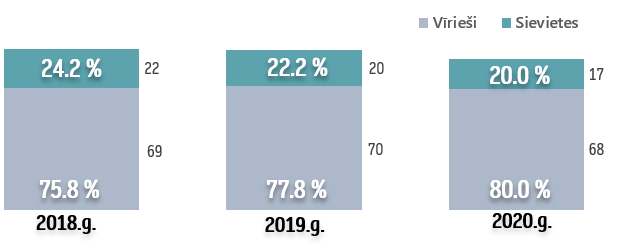 33 jeb 38.9 % nodarbināto ir ieguvuši akadēmisko izglītību (bakalaura un maģistra grādu)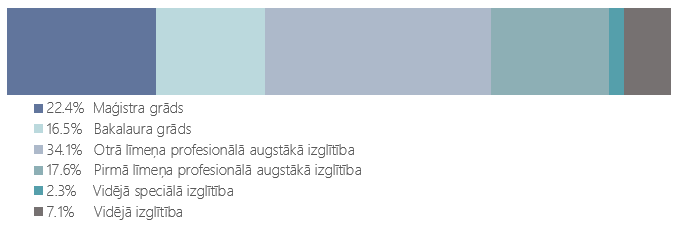 lielākā daļa (30.6 %) nodarbināto ir vecumā no 51 līdz 60 gadiem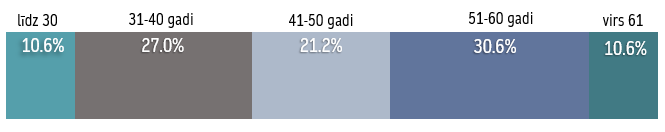 vidējais personāla mainības (rotācijas) koeficients beidzamajos gados ir salīdzinoši neliels – 6,8 %. Finanses VTUA finanšu resursu apjoms tiek noteikts saskaņā ar likumu “Par valsts budžetu.” Iestāde īsteno valsts budžeta programmas 21.00.00 “Valsts atbalsts lauksaimniecības un lauku attīstībai, sabiedriskā finansējuma administrēšana un valsts uzraudzība lauksaimniecībā” apakšprogrammu 21.02.00. “Sabiedriskā finansējuma administrēšana un valsts uzraudzība lauksaimniecībā”.Finanšu resursus VTUA noteikto valsts funkciju izpildei veido divi ieņēmumu avoti: valsts budžeta dotācija, kas sastāda 5% no kopējiem ieņēmumiem un paredzēta nozares muzeju darbinieku mēnešalgu nodrošināšanai;ieņēmumi no maksas pakalpojumiem un citi pašu ieņēmumi, kas sastāda 95% no VTUA budžeta.2020. gadā valsts budžeta programmas/ apakšprogrammas ietvaros izlietotie resursi izdevumu segšanai (2 908 303 eiro) veidoja (pa darbības virzieniem):traktortehnikas, tās piekabju, maināmo velkamo iekārtu, maināmo tehnoloģisko agregātu un traktortehnikas vadītāju valsts uzraudzība - 83%;Valsts informācijas sistēmas “Traktortehnikas un tās vadītāju valsts informatīvā sistēma” uzturēšana un attīstīšana - 10%;Latvijas lauksaimniecības kultūrvēsturiskā mantojuma saglabāšana un popularizēšana, un muzeja “Pikšas” kā unikāla Atmodas laika pieminekļa valstsvīram K. Ulmanim veidošana - 7%.2021. gadā resursi izdevumu segšanai plānoti 2 918 049 eiro apmērā, no kura lielākā daļa paredzēta traktortehnikas un tās vadītāju valsts uzraudzības nodrošināšanai: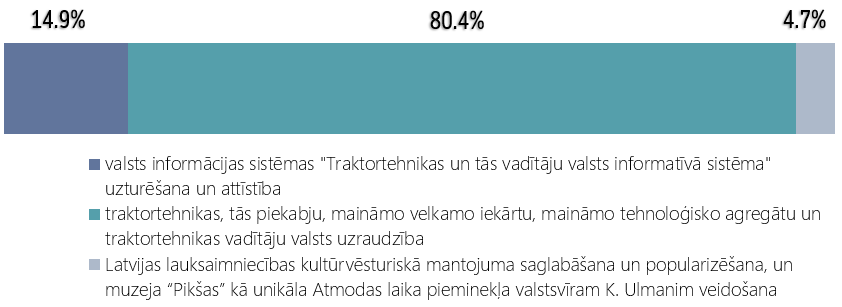 Sadarbība ar nozaru pārstāvjiem un sabiedrību VTUA sadarbojas ar tādām nevalstiskajām organizācijām u.c. sadarbības partneriem kā biedrība “Latvijas transportlīdzekļu apdrošinātāju birojs”, biedrība “Lauksaimniecības un industriālās tehnikas asociācija”, SIA "Sertifikācijas un Testēšanas centrs", SIA “Latvijas Lauku konsultāciju un izglītības centrs”, Zemnieku Saeima, Lauksaimniecības organizāciju sadarbības padome, Latvijas Pašvaldību savienība, Latvijas Zemnieku federācija, Latvijas Lauku tūrisma asociācija, Latvijas Muzeju biedrība, lauku tūrisma asociācija "Lauku ceļotājs", nodibinājums „Fonds Latvijas lauksaimniecības attīstībai”, jauniešu nevalstiskā organizācija “Latvijas mazpulki” u.c. 2020. gadā VTUA saņēma apbalvojumu “Līderis uzraudzības stratēģijā 2020”, kas piešķirts, tajā skaitā par sadarbību ar nevalstiskajām organizācijām uzraudzības prioritāšu noteikšanā un problēmu identificēšanā.VTUA muzeju nodaļas īsteno aktīvu sadarbību dažādās tās izpausmēs, lai uzrunātu iespējami plašāku mērķauditorijas loku un popularizētu muzeju krājumu.Latvijas Lauksaimniecības muzejs:ilggadēji un regulāri sadarbojas ar Talsu novada Izglītības pārvaldi, reģionālo laikrakstu “Talsu Vēstis”, Talsu TIC, kā arī ar Talsu novada kultūras iestādēm,ir iekļāvis muzeja piedāvājumu Talsu TIC “VisitTalsi” maršrutos, tūrisma ceļvežos, bukletos, sociālajos tīklos,sadarbojas ar Latvijas Lauku tūrisma asociāciju “Lauku ceļotājs”, kā arī piedalās pasākumā “Atvērtās dienas laukos”,ikgadēji piedalās Talsu pilsētas svētkos, Dižmāras gadatirgū, Jāņu ielīgošanas pasākumā, Muzeja naktīs, Traktordienās,sadarbojas ar vairākām kinostudijām (Latvijas Lauksaimniecības muzeja krājuma priekšmeti izmantoti tādās filmās kā “Likteņa līdumnieki”, “Ilgais ceļš kāpās”, “Rūdolfa mantojums”, “Bille” u.c.).K. Ulmaņa piemiņas muzejs “Pikšas”:ir Zemgales tūrisma asociācijas biedrs, piedalās ZTA rīkotajos izglītojošajos semināros, informācija par muzeja piedāvājumu ir iekļauta ZTA maršrutos, bukletos un sociālajos tīklos,sadarbībā ar Latvijas mazpulku organizāciju ir izveidojis jaunu pastāvīgu ekspozīciju,noslēdzis sadarbības līgumu ar LLU, kas ir pamats kopējai tēmu izstrādei un studentu pētniecisko darbu izvērtēšanai K. Ulmaņa stipendijas iegūšanai.Paveiktais IKT jomā un attīstība Viena no VTUA noteiktajām valsts funkcijām ir valsts informācijas sistēmas "Traktortehnikas un tās vadītāju valsts informatīvā sistēma" attīstīšana un uzturēšana. Funkcijas nodrošināšana ietver plašu un dinamisku IKT jomas izaugsmi iestādē, kas vienlaikus sabalansēta ar normatīvo aktu prasību un labākās prakses piemērošanu.  VTUA mērķtiecīgi iegulda pieejamos resursus un izsvērti attīsta IKT kā būtisku pakalpojumu kopu, primāri balstoties uz klientorientētiem pakalpojumiem un ņemot vērā spēkā esošo normatīvo regulējumu, kā arī valsts digitālās transformācijas vadlīnijas un tendences. Šīs darbības rezultātā tiek nodrošināta nepārtraukta, pastāvīga iestādes pamatdarbības un atbalsta procesu digitāla pilnveide un izpilde.Iestādē IKT attīstība kopsummā tiek realizēta kā ilgtspējīga, droša, uz procesu pieeju balstīta joma. Ieviestie pakalpojumi un tehniskais nodrošinājums VTUA nodarbinātajiem un klientiem sniedz iespēju izmantot kvalitatīvus un modernus tehnoloģiskos risinājumus. Darbiniekiem ir radīta iespēja veikt attālinātu darbu, kā arī sniegt apjomīgus pakalpojumus izbraukumā pie VTUA klientiem.Nodrošinot arvien augstākas pievienotās vērtības tehnoloģisko sniegumu un  IKT iespēju pielietošanu, iestāde izsvērti izmanto mākoņdatošanas pakalpojumus, tostarp Vienoto zemkopības nozares informācijas sistēmu, resora un valsts koplietošanas risinājumus. Mākoņdatošanas, kopdarba vietu un attālinātā darba pieeju ieviešana sniedz iespēju iestādei efektīvāk un optimālāk izmantot pieejamos resursus, kā arī nodrošina jaunas iespējas darbības organizēšanai gan iestādes, gan resora ietvaros. VTUA savā darbībā plaši izmanto centralizēto valsts un nozares IKT infrastruktūru un tajā pieejamās sistēmas: portālu Latvija.lv, Valsts informācijas sistēmu savietotāju (VISS), ZM resora koplietošanas informācijas sistēmas (Dokumentu vadības sistēmu (DVS), Resursu vadības sistēmu (RVS), zemkopības nozares klientu pašapkalpošanās portālu (KPV), pašapkalpošanās portālu HOP u.c.). VTUA IKT pakalpojumu izpildes un pārvaldības galvenie sasniedzamie rezultāti ir maksimāli efektīva budžeta un resursu izmantošana, apmierināti darbinieki un klienti, realizēti IKT pakalpojumi, kas sniedz iespēju izmantot modernas, drošas, ilgtspējīgas tehnoloģijas un informācijas sistēmas. Līdztekus iepriekš minētajam IKT sniegtās iespējas iestāde izmanto, lai mazinātu administratīvo slogu, vairotu digitālo iespēju izmantošanu, kā arī lai mazinātu manuāli veicamo darbu un papīra dokumentu apriti.Lai nodrošinātu šī brīža un nākotnes prasībām atbilstošu, dinamisku un apjomīgu IKT attīstību, iestāde piedalās ES finansētajos un ZM nozarē realizētajos IKT attīstības projektos, kas sniedz iespēju pilnveidot sniedzamos pakalpojumus, kā arī ar tiem saistītos procesus.Līdzšinējais sniegums un saņemtās atzinības, t.sk. par nozīmīgu ieguldījumu Latvijas valsts pakalpojumu digitalizācijā un pieejamībā valsts iestāžu grupā (E-indekss) kalpo par pamatu un tālākās attīstības sasniegumu kritēriju.Riska faktori VTUA darbībāKorupcijas un interešu konflikta risku novēršana Atbilstoši Ministru kabineta 2017. gada 17. oktobra noteikumu Nr. 630 “Noteikumi par iekšējās kontroles sistēmas pamatprasībām korupcijas un interešu konflikta riska novēršanai publiskas personas institūcijā” prasībām VTUA ir izveidota un darbojas iekšējās kontroles sistēma korupcijas un interešu konflikta riska novēršanai iestādē – ir izstrādātas procedūras, kas nosaka korupcijas risku vadību iestādē un veicamos korupcijas un interešu konflikta novēršanas pasākumus. VTUA nodarbinātie regulāri papildina zināšanas, apmeklējot mācības par interešu konflikta un korupcijas novēršanas tēmām. Stratēģijas īstenošanas periodā tiks novērtēta pretkorupcijas pasākumu izpilde un izstrādāts nākamā perioda Pretkorupcijas pasākumu plāns, kā arī tiks pārskatīts un aktualizēts korupcijas riskam pakļauto amatu novērtējums.Personas datu apstrādes risku novēršanaIestāde atbilstoši 2016. gada 27. aprīļa Eiropas Parlamenta un Padomes Regulā (ES) 2016/679 par fizisku personu aizsardzību attiecībā uz personas datu apstrādi un šādu datu brīvu apriti un ar ko atceļ direktīvu 95/46/EK (Vispārīgā datu aizsardzības regula) un Fizisko personu datu apstrādes likumā noteiktajam pilnveido un uztur procesus, kontroles mehānismus, lai nodrošinātu likumīgu, godprātīgu un pārredzamu personas datu apstrādi.Iestādes institucionālās prioritātes, to mērķi un rezultātiStratēģijas darbības laikā VTUA izvirza šādas institūcijas kapacitātes attīstības un pārvaldības prioritātes:klientorientētu pakalpojumu attīstība;ilgtspējīga IKT pakalpojumu, resursu, sistēmu pārvaldība un attīstība;profesionāli, uz rezultātu un izaugsmi orientēti darbinieki;efektīvu iekšējo procesu nodrošināšana;ārējās un iekšējās komunikācijas veicināšana.Mērķis: attīstīt mūsdienīgus, klientu vajadzībās balstītus pakalpojumus, to sniegšanā tiecoties uz digitalizāciju un administratīvā sloga mazināšanuVTUA pieejamo resursu ietvaros turpinās mērķtiecīgi attīstīt iestādes pakalpojumus, ņemot vērā klientu vajadzības un iespējas. Tiks mazināta papīra dokumentu aprite starp klientu un iestādi, nodrošinot to apmaiņu digitālā formātā. Ieviešot jaunus pakalpojumus un attīstot esošos, īpaša uzmanība tiks pievērsta atgriezeniskās saites no pakalpojumu lietotājiem iegūšanai. Lai uzlabotu lauksaimniecībā izmantoto maināmo velkamo iekārtu un maināmo tehnoloģisko agregātu uzskaiti, iegūtu statistikas rādītājus par tiem, kā arī lai pasargātu īpašniekus zādzību gadījumā, klientiem tiks nodrošināta iespēja reģistrēt maināmās velkamās iekārtas un maināmos tehnoloģiskos agregātus. VTUA nodrošinās, ka tehnisko datu salīdzināšanas izziņas klientiem vairs nebūs jāiesniedz papīra formātā – datus VTUA ievadīs VIS un tie būs pieejami reģistrācijas darbību veikšanai jebkurā VTUA birojā.Lai klientiem mazinātu administratīvo slogu, VTUA piedāvās iespēju e-pakalpojumu vidē noņemt traktortehniku vai tās piekabi no uzskaites. Tāpat e-pakalpojumu vidē varēs pieteikties uz traktortehnikas vadītāju teorētisko un praktisko eksāmenu.Piedāvājot klientiem vienkāršotus pakalpojumus, tiks nodrošināta iespēja elektroniski saņemt atgādinājumus par traktortehnikas un tās vadītāju dokumentu derīguma termiņa beigu datuma tuvošanos.Ir izveidots un tiks ieviests e-pakalpojums izglītības iestādēm, kuras nodarbojas ar traktortehnikas vadītāju apmācību. Izglītības iestādes varēs iesniegt dokumentus mācību kartes saņemšanai, kā arī reģistrēt jaunas grupas.Stratēģijas īstenošanas laikā plānots ieviest tādus e-pakalpojumus kā traktortehnikas un tās piekabju reģistrācija, mācību grupu izmaiņu reģistrācija u.c.VTUA veiks informēšanas pasākumus par jaunieviestajiem pakalpojumiem, kā arī izstrādās to aprakstus un aktualizēs esošo pakalpojumu aprakstus.Lai būtu iespējams noskaidrot klientu viedokli par katru VTUA sniegto valsts pārvaldes pakalpojumu un pakalpojumu pilnveidei jēgpilni izmantot aptauju rezultātā iegūto informāciju, VTUA pilnveidos klientu apmierinātības aptaujas saturu.Jebkura pakalpojuma sniegšanā nozīmīga loma ir attieksmei un klientu apkalpošanas kvalitātei. VTUA turpinās sekmēt uz klientu orientētas kultūras ieviešanu iestādē, ievērojot iestādes Klientu apkalpošanas standartu un nodrošinot, lai ikkatrs iestādes darbinieks, neatkarīgi no tā iesaistes pakāpes klientu apkalpošanā, izprastu klientu apkalpošanas pamatprincipus un katra individuālo lomu to ievērošanā.Ņemot vērā VTUA pakalpojumu specifiku un nodrošinot to sniegšanu klientiem izdevīgā laikā un vietā, VTUA plāno piedāvāt mobilā izbraukuma biroja pakalpojumus. Pilotprojekta ietvaros tiks testēta viena ar nepieciešamo aprīkojumu nodrošināta mobilā biroja darbība.Latvijas Lauksaimniecības muzejs un K. Ulmaņa piemiņas muzejs “Pikšas turpinās aktīvi darboties, lai piesaistītu finansējumu ar mērķi piedāvāt apmeklētājiem saistošas, mūsdienīgas, interaktīvas ekspozīcijas un spēles, kā arī plašam interesentu lokam pieejamas krājumu virtuālās izstādes.VTUA apņemas attīstīt vēl ērtāku un pieejamāku pakalpojumu saņemšanas iespējas, ņemot vērā Pakalpojumu vides pilnveides plānā 2020.-2023. gadam ietvertos virzienus un pasākumus, un tādējādi veicinot konkurētspējīgas uzņēmējdarbības un efektīvas valsts pārvaldes darba nodrošināšanu.RādītājiMērķis: nodrošināt iestādē mērķtiecīgu, lietpratīgu, ilgtermiņa IKT jomas attīstību un ekonomisku budžeta līdzekļu izmantošanu.VTUA ilgtspējīgas IKT attīstības nodrošināšanai pielieto IKT nozarē aprobētas un apliecinātas labākās prakses un pieejas. Sasniegumu novērtēšanai un attīstības plānošanai kā kritēriji tiek izmantoti vairāki skata punkti, kas vienlaikus nodrošina ekonomisku budžeta līdzekļu izmantošanu un ietver:sadarbības partneru un piegādātāju perspektīvu, kas ietver attiecības ar ārējiem piegādātājiem un to sniegtos pakalpojumus;cilvēku perspektīvu, kas ietver IKT darbiniekus, klientus un citas ieinteresētās puses;tehnoloģiskā un produkta perspektīvu, kas ietver IKT pakalpojumus, aparatūru, programmatūru, budžetu un rīkus;procesa perspektīvu, kas ietver uz procesiem balstītu IKT pakalpojumu sniegšanu.Pastāvīgi pilnveidojot IKT procesus, tos integrējot vienotā, salāgotā pārvaldības sistēmā, tiek nodrošināts IKT pakalpojumu sniegšanai atbilstošs procesu briedums.Veidojot pārdomātu un koordinētu IKT attīstību, iestāde būtiski akcentē un stiprina IKT lietotāju atbalstu, kas ļauj tehnoloģisku risinājumu pilnveidošanu realizēt kā pilnapjoma pakalpojumu. Pieejamo resursu ietvaros iestāde turpinās mērķtiecīgi attīstīt IKT, ņemot vērā lietotāju vajadzības un iespējas, vienlaikus pilnveidojot tehnisko un tehnoloģisko nodrošinājumu, kas nepieciešams iestādes mērķu sasniegšanai. RādītājiMērķis: atbalstīt un veicināt nodarbināto pašattīstību un izaugsmi, nodrošinot ieguldījumam atbilstošu motivācijas sistēmu un piedāvājot labvēlīgus darba apstākļus  VTUA ir ieviests jauno darbinieku mentorings – ir noteikti mentori par jaunajiem darbiniekiem apgūstamajām tēmām (piemēram, iestādes misija, vīzija, vērtības, galvenie saistošie ārējie un iekšējie normatīvie akti, t.sk. iekšējās darba kārtības noteikumi un Ētikas kodekss, dokumentu izstrādes un aprites prasības u.c.). Saskaņā ar VTUA Kvalitātes politiku būtisks iestādes mērķis ir nodrošināt nodarbinātajiem iespēju regulāri celt savu kvalifikāciju. Ņemot vērā sabiedrības pastāvīgi mainīgās vajadzības un nepieciešamību tiekties uz arvien augstāku digitalizācijas brieduma pakāpi, iestāde izprot, cik nozīmīgi ir sekmēt nodarbināto digitālo kompetenci un gatavību darbā izmantot jaunus digitālo tehnoloģiju risinājumus. Tādēļ, plānojot apmācības, īpaša uzmanība tiks pievērsta digitālo zināšanu un prasmju pilnveidei. Tikpat nozīmīgas jomas, kurās nepieciešams stiprināt darbinieku kompetenci, ir fizisko personu datu aizsardzība, kā arī interešu konflikta un korupcijas novēršana.Nodarbinātajiem ir pieejami dažādi pašmācībai un paškontrolei izmantojami materiāli, kas tiek regulāri papildināti.Pēc apmācībām tiek veikta jaunpieņemto VTUA TUD vecāko inspektoru un inspektoru zināšanu pārbaude, taču būtu nepieciešams ieviest arī pārējo VTUA TUD darbinieku regulāras profesionālās kvalifikācijas pārbaudes. VTUA turpinās organizēt nodarbināto profesionalitāti paaugstinošus iekšējos seminārus (vebinārus, apmācības par dažādām iestādes darbības jomām un aktuāliem jautājumiem – gan tādiem, kas ir saistoši visiem iestādē nodarbinātajiem, gan specifiskiem, kas attiecas tikai uz konkrētu darbinieku loku).Atbilstoši VTUA Personāla politikai viens no iestādes mērķiem ir motivēt darbiniekus ne tikai monetāri, bet arī radot drošu darba vidi, sniedzot pozitīvu novērtējumu par sasniegto, nodrošinot attīstības un karjeras iespējas, sekmējot pozitīvas attiecības kolektīvā. Veicot darbinieku aptaujas, tajā skaitā tiks noskaidrots, vai iestādes īstenotie pasākumi sekmē šī mērķa sasniegšanu. VTUA apņemas nodrošināt atbalstu darbiniekiem, lai mazinātu to izdegšanas riskus, veidot draudzīgu darba vidi, kā arī sniegt atbalstu problēmsituāciju risināšanā.VTUA veicinās darbinieku iesaisti Valsts kancelejas organizētajā valsts pārvaldes darbinieku iesaistīšanās pētījumā, lai saņemtu pētījuma rezultātus par iestādi un varētu tos izmantot VTUA darbības uzlabošanā.RādītājiMērķis: attīstīt iestādes darbību, pastāvīgi pārskatot resursus izdevumu segšanai un uzlabojot iekšējos procesus, tos balstot pārvaldāmā un integrētā procesu pieejā.Iestādes pārvaldības sistēmās un procesos ir integrēti dažādi kvalitātes vadības pamatprincipi, kas tiek uzturēti un nepārtraukti pilnveidoti. VTUA realizētā procesu vadības pieeja tiek attīstīta, tiecoties uz šādu būtiskāko kvalitātes vadības pamatprincipu ievērošanu:nepārtraukta pilnveidošana – regulāra ieguldījumu, procesu un sasniegto rezultātu izvērtēšana, priekšlikumu izstrāde pilnveidošanai un kļūdu novēršanai, to ieviešana;līdzdalība – visu līmeņu darbinieku iesaistīšanās procesu vadības sistēmas pilnveidē un uzturēšanā;mērāmība – procesu izpildes novērtējums balstās uz noteiktu plānoto rezultātu;efektivitāte – neefektīvu darbību un procesu pastāvīga pilnveide;sistēmiskums – visu iestādes procesu ergonomiska mijiedarbība;klientorientētība – iestādes procesu atbilstība klientu pamatotām vajadzībām un vēlmēm;stratēģiskums – procesu vadība balstās uz iestādes stratēģiju un sasniedzamajiem mērķim.VTUA ieviestajā kvalitātes politikā ir noteikti kvalitātes mērķi, kuru sasniegšana tiek mērīta reizi gadā. Iestādē ir identificēti un apstiprināti galvenie iestādes pamatdarbības, vadības un atbalsta procesi, kā arī noteikti par katru procesu atbildīgie procesu īpašnieki, kuri nodrošina procesu vadību. Stratēģijas darbības laikā VTUA turpinās strādāt pie iestādē definēto procesu aprakstiem un procedūrām, kā arī izvērtēs jaunu procesu ieviešanas aktualitāti. Apstiprinātie procesu apraksti ir darbiniekiem pieejami, tie tiek regulāri pārskatīti, izmaiņas ir izsekojamas. Procesu aprakstos ir definēti attiecīgo procesu raksturotājlielumi, taču jāiedzīvina šo raksturotāju mērīšana, mērījumu rezultātu novērtēšana un tās dokumentēšana.Ņemot vērā epidemioloģiskās drošības pasākumu ietekmi uz iestādes darba organizāciju un nepieciešamību ilgstoši strādāt attālināti (tiem, kuriem darba specifika to atļauj), kā arī atsevišķu VTUA TUD reģionu nodaļu darbības optimizāciju, ir samazinājušies iestādes administratīvie izdevumi, kā arī turpmāk prognozējams tādu izdevumu kā, piemēram, telpu nomas, biroja papīra iegādes, elektrības, degvielas u.c. izmaksu samazinājums (piemēram, 2021. gadā nomāto telpu platība samazināta par 77 m2). Ņemot vērā VTUA VIS nozīmi iestādes darbības un sniegto pakalpojumu pilnveidē, iestādē ieekonomētie līdzekļi primāri tiek novirzīti IKT uzturēšanai un attīstībai.Rādītāji Mērķis: piedāvāt sabiedrībai daudzpusīgas informēšanas aktivitātes un saņemt atgriezenisko saiti, kā arī sekmēt uz iestādes attīstību mērķtiecīgi vērstu, iestādes darbiniekus motivējošu iekšējo komunikācijuĀrējā komunikācijaInformācija par VTUA darbību pieejama tādos resursos kā tīmekļvietnes www.vtua.gov.lv, www.piksas.lv, www.llm.lv, portāls www.latvija.lv, Latvijas Atvērto datu portāls, kā arī informācija pieejama sociālajos tīklos (twitter.com, facebook.com) u.c. Ņemot vērā VTUA mērķgrupu specifiku, būtiska ir sadarbība ar pašvaldību bezmaksas drukātajiem un elektroniskajiem izdevumiem, lai tajos tiktu publicēta VTUA klientiem aktuāla informācija, piemēram, par traktortehnikas un tās piekabju ikgadējās valsts tehniskās apskates grafikiem.Lai arvien sekmētu, ka sabiedrībai pasniegtā informācija ir noderīga, piesaistoša un viegli uztverama, VTUA tieksies uz informācijas pasniegšanas veidu dažādošanu, piemēram, aktīvāk izmantojot infografikas, kā arī iespēju robežās gatavojot informatīvus video materiālus.VTUA organizēs tikšanās ar nozaru nevalstiskajām organizācijām u.c. sadarbības partneriem, lai informētu par aktualitātēm iestādes darbībā, kā arī lai vienotos par nozarei būtiskiem risinājumiem. Piemēram, plānota tikšanās ar mācību iestāžu pasniedzējiem un instruktoriem, lai pilnveidotu traktortehnikas vadītāju apmācību un eksaminācijas procesu.Darbā ar jaunatni VTUA turpinās sadarbību ar Latvijas Lauksaimniecības universitāti, popularizējot kultūrvēsturisko mantojumu, radot iespēju LLU studentiem izzināt Ministru prezidenta Kārļa Ulmaņa lomu un ieguldījumu Latvijas valsts, lauksaimniecības nozares attīstībā un Jelgavas Lauksaimniecības akadēmijas izveidē.VTUA arvien aktīvāk izmantos publicitātes sociālajos medijos iespējas. Tāpat VTUA, iekļaujoties centralizētajā valsts pārvaldes iestāžu tīmekļvietņu pārvaldības platformā, pārskatīs iestādes tīmekļvietnē publicēto saturu (īpaši valsts tehniskās uzraudzības jomā), lai tiktu atspoguļota aktuāla, viegli pieejama un noderīga informācija, t.sk. par saziņas ar iestādi kanāliem.Iekšējā komunikācijaVeiksmīga komunikācija sniedz iestādes darbiniekiem iespēju saskaņoti darboties kopīgu mērķu sasniegšanā, veicina harmonisku iestādes kultūru un dod darbiniekiem iespēju pieņemt piemērotus, iestādes mērķu sasniegšanai atbilstošus lēmumus. Covid-19 pandēmija un tās izraisītie ilgstošie sociālās saskarsmes ierobežojumi ir negatīvi ietekmējuši darbinieku emocionālo labsajūtu, tādēļ jo īpaši svarīgi šajā periodā bija un būs arī turpmāk tādu komunikācijas rīku izmantošana, kas nodrošina lielāku (salīdzinot, piemēram, ar visizplatītāko saziņas kanālu – e-pastu) klātbūtnes efektu. VTUA iestādes ietvaros, kā arī saziņai ar citiem regulāri un aktīvi izmanto iestādē ieviestās digitālās vides tiešsaistes sadarbības platformas iespējas, organizējot video sanāksmes, informācijas koplietošanu, veicot darbu plānošanu, aptaujas, saziņu u.c. komunikācijas aktivitātes. Nodarbināto informēšanai par dažādām aktualitātēm iestādē, kā arī valsts pārvaldē kopumā tiek izmantota iekšējās komunikācijas platforma “Intra”, kur tiek publicēta aktuālā informācija, tomēr, lai vēl daudzveidīgāk izmantotu šo instrumentu un tā sniegtās priekšrocības, VTUA plāno nākotnē šo komunikācijas kanālu attīstīt digitālās vides tiešsaistes sadarbības platformā.Gan minēto epidemioloģisko ierobežojumu, gan iestādes darbības specifikas (klientu apkalpošana) un organizatoriskās struktūras īpatnību dēļ visa kolektīva sapulcēšanās vienkopus ir apgrūtināta, tādēļ atsevišķos gadījumos darbinieki (īpaši – reģionos nodarbinātie) izjūt zināmu atsvešinātības no kolektīva sajūtu. Tādēļ VTUA pievērsīs īpašu uzmanību neformālajai sociālajai mijiedarbībai un korporatīvo pasākumu organizēšanai, lai saliedētu kolektīvu un stiprinātu piederības sajūtu iestādei. Iekšējā komunikācija ir ne tikai informēšana, bet arī iesaistīšana, iedvesmošana un savstarpējas uzticības veidošana, kas, savukārt, ir cieši saistīta ar šajā Stratēģijā minēto iestādes prioritāti “Profesionāli, uz rezultātu un izaugsmi orientēti darbinieki” (17.lp.).RādītājiIestādes darbības virzieniVTUA īsteno Zemkopības ministrijas rīcībpolitikas darbības virzienu “Nozaru uzņēmējdarbības attīstības veicināšana”, kura mērķis ir veicināt ilgtermiņā konkurētspējīgas – ekonomiski efektīvas un uz tirgu orientētas – uzņēmējdarbības attīstību, ievērojot reģionāli līdzsvarotas attīstības principus.VTUA darbības virzieni:traktortehnikas, tās piekabju, maināmo velkamo iekārtu, maināmo tehnoloģisko agregātu un traktortehnikas vadītāju valsts uzraudzība;valsts informācijas sistēmas "Traktortehnikas un tās vadītāju valsts informatīvā sistēma" uzturēšana un attīstība;Latvijas lauksaimniecības kultūrvēsturiskā mantojuma saglabāšana un popularizēšana, un muzeja “Pikšas” kā unikāla Atmodas laika pieminekļa valstsvīram K. Ulmanim veidošana.Mērķis: nodrošināt cilvēku veselībai, dzīvībai un apkārtējai videi nekaitīgas traktortehnikas, tās piekabju, maināmo velkamo iekārtu un maināmo tehnoloģisko agregātu ekspluatāciju un tirgus uzraudzību atbilstoši ES noteiktajām prasībām, kā arī traktortehnikas vadītāju kvalifikācijas uzraudzību, mācību procesa un tā nodrošinājuma kontroli.2021. gadā spēkā stāsies būtiski grozījumi traktortehnikas un tās piekabju reģistrācijas jomu regulējošajos tiesību aktos. Grozījumi paredz brīvprātīgu traktortehnikas maināmo velkamo iekārtu un maināmo tehnoloģisko agregātu reģistrāciju, noteic to, ka turpmāk personas, kas sniedz finanšu pakalpojumus, VIS varēs izdarīt atzīmi, lai nodotu traktortehniku vai tās piekabi īpašumā ieguvējam, kā arī pilnvarot citu personu veikt reģistrācijas darbības u.c.Tāpat ir izstrādāti un Stratēģijas darbības laikā tiks apstiprināti grozījumi ārējā normatīvajā aktā traktortehnikas un tās piekabju valsts tehnisko apskašu jomā, piemēram, nosakot prasības ārējo apgaismes lukturu izvietojumam, ietverot visus pārbūves veidus, kā arī paredzot, ka tehniskā stāvokļa kontroles laikā tiks sniegts vērtējums arī tam, vai traktortehnikai vai tās piekabei nav konstatējams neatbilstošs pielietojums u.c. Tādējādi tiks uzlabota ceļu satiksmes drošība un veicināta vēl drošākas traktortehnikas un tās piekabju ekspluatācija. VTUA līdz 2025. gadam ir akreditēta veikt inspicēšanu kā A tipa inspicēšanas institūcija atbilstoši standartam LVS EN ISO/IEC 17020:2012 un nodrošina augu aizsardzības līdzekļu lietošanas iekārtu pārbaudes visā valsts teritorijā.  Traktortehnikas vadītāju apmācību procesa uzraudzības ietvaros, piemērojot principu “Konsultē vispirms”, ir izveidota, iestādes tīmekļvietnē ievietota un tiek izmantota izglītības iestāžu paškontroles anketa, kuru aizpildot, izglītības iestādes var novērtēt to darbības atbilstību prasībām. Lai kvalitatīvāk un racionālāk veiktu traktortehnikas vadītāju praktisko eksamināciju, VTUA izvērtēs iespēju ierīkot praktisko eksāmenu pieņemšanas laukumus ar uzstādītām stacionārām videokamerām, tādējādi nodrošinot, ka tiek nofilmēts visu figūru un tehnoloģisko operāciju izpildes process.2021. gadā tiks uzsākts darbs pie traktortehnikas vadītāju apmācību un eksaminācijas procesa uzlabošanas, t.i., piesaistot ekspertus, tiks aktualizēts un pilnveidots traktortehnikas ekspluatācijas drošības testa jautājumu saturs, kā arī praktiskās vadīšanas eksāmena process.Detalizētāk par plānotajām izmaiņām VTUA sniegtajos pakalpojumos un pilnveides pasākumiem valsts tehniskās uzraudzības jomā skatīt Stratēģijas 14.lp (iestādes prioritāte “Klientorientētu pakalpojumu attīstība”).RādītājiFinanšu resursi: Budžeta programmas 21.00.00 “Valsts atbalsts lauksaimniecības un lauku attīstībai, sabiedriskā finansējuma administrēšana un valsts uzraudzība lauksaimniecībā” apakšprogramma 21.02.00. “Sabiedriskā finansējuma administrēšana un valsts uzraudzība lauksaimniecībā”.Mērķis: iespējami labākā kvalitātē un saskaņotā pakalpojuma līmenī nodrošināta VIS droša, ērta, kvalitatīva darbība un lietotāju prasībām atbilstoša turpmākā attīstība.Atbilstoši Lauksaimniecības un lauku attīstības likuma 13. pantā un tā apakšpunktos noteiktajam Zemkopības ministrijas un tās padotībā esošo iestāžu informācijas sistēmās apkopotie dati tiek apvienoti vienotā Zemkopības nozares informācijas sistēmā. Zemkopības nozarē realizētā integrētā informācijas apstrāde un nozares klientiem sniegtie centralizētie IKT pakalpojumi paver jaunas iespējas fokusētākai VIS attīstībai.Iestāde atbilstoši 2021.–2027. gada Latvijas nacionālās attīstības plānā noteiktajam nodrošina aizvien plašāku VIS un tajā reģistrētās informācijas, kā arī saistīto pakalpojumu pieejamību valsts un nozares ietvaros. ZM nozares, iestādes IKT sasniegumi un šādi realizēta VIS attīstība var kalpot par katalizatoru pārmaiņām tautsaimniecībā, valsts pārvaldē un nozarē kopumā.Saskaņā ar VARAM digitālās transformācijas pamatnostādnēm VIS attīstībā tiek izsvērti pielietotas valsts, nozares un universālās mākoņdatošanas sniegtās iespējas. Sistēmas attīstība tiek realizēta, efektīvi un pamatoti pielietojot pieejamos resursus, vienlaikus nodrošinot VIS ergonomisku iekļaušanos valsts un nozares IKT ekosistēmā.VIS lietotājiem sniegto IKT pakalpojumu atgriezeniskās saites nodrošināšana, sistēmas uzturēšanas un attīstības procesu briedums kalpo par pamatu kvalitatīvas, drošas un plaši pielietojamas sistēmas attīstībai, lai nodrošinātu normatīvo aktu prasībām atbilstošu iestādes funkciju kvalitatīvu izpildi un aizvien plašāku pāreju uz elektroniskiem dokumentiem un e-vides pakalpojumiem, vienlaikus maksimāli samazinot papīra dokumentu apriti.RādītājiFinanšu resursi: Budžeta programmas 21.00.00 “Valsts atbalsts lauksaimniecības un lauku attīstībai, sabiedriskā finansējuma administrēšana un valsts uzraudzība lauksaimniecībā” apakšprogramma 21.02.00. “Sabiedriskā finansējuma administrēšana un valsts uzraudzība lauksaimniecībā”.Latvijas Lauksaimniecības muzeja mērķis: nodrošināt sabiedrības, īpaši jaunatnes, izpratni par Latvijas lauksaimniecības nozares vēsturi un attīstību, kā arī saglabāt, pētīt un popularizēt lauksaimniecības nozares kultūrvēsturisko mantojumu.Pamatojoties uz MK rīkojumu un ZM rīkojumu valsts aģentūra "Latvijas Lauksaimniecības muzejs” 2010. gadā kļuva par valsts aģentūras "Valsts tehniskās uzraudzības aģentūra" nodaļu, savukārt ar 2013. gada 1. janvāri veikta VTUA juridiskā statusa maiņa no valsts aģentūras par tiešās valsts pārvaldes iestādi ar struktūrvienību "Latvijas Lauksaimniecības muzejs".Atbilstoši Muzeju likumam un MK noteikumiem muzejs regulāri veic Kultūras ministrijas kārtējo akreditāciju. Beidzamo reizi akreditācija veikta 2017. gadā un nākošā akreditācija jākārto 2022. gada maijā. Lai iegūtu apliecinājumu valsts atzīta muzeja darbībai, muzejam jāatbilst prasībām, kas noteiktas Muzeju likumā un MK noteikumos, t.sk. jāizstrādā krājuma, pētniecības un komunikācijas darba politika, kā arī jābūt izstrādātai muzeja darbības un attīstības stratēģijai. Latvijas Lauksaimniecības muzeja darbības un attīstības stratēģija ir spēkā līdz 2021. gadam un ir uzsākts darbs pie jaunās 2022.-2026. gada stratēģijas izstrādes.Latvijas Lauksaimniecības muzeja darbība aptver vairākus būtiskus virzienus:pētniecības jeb izpētes darbs (jaunu zināšanu, informācijas, faktu meklēšana, apkopošana, izvērtēšana, iegūtās informācijas izmantošana ekspozīciju, izstāžu, tematisko materiālu radīšanā, lauku iedzīvotāju dzīves veida un kultūras vēstures liecību vākšana, Latvijas kultūrvēsturiskā mantojuma dokumentēšana, sistematizēšana, zinātnisko aprakstu veidošana, lai, pamatojoties uz priekšmetu izpēti un sistematizēšanu, veidotu jaunas muzeja ekspozīcijas);krājuma darbs – muzeja misijai atbilstoša krājuma veidošana, tā saglabāšana un uzskaitīšana (Latvijā izmantotās lauksaimniecības tehnikas un sadzīves priekšmetu kolekciju veidošana un saglabāšana kompleksā ar lauku iedzīvotāju dzīves veida un kultūras vēstures liecībām, kas raksturo laika periodu no 19.gs. līdz 20. gs. vidum); ekspozīciju darbs (sešu pamatekspozīcijās izvietoto priekšmetu skaita palielināšana, līdz 2027.gadam plānots palielināt muzeja pamatekspozīcijas līdz astoņām ekspozīcijām, izveidojot divas jaunas);darbs ar apmeklētājiem un komunikācija (trīs muzeja neeksponēto muzeja krājumu priekšmetu virtuālās izstādes izveidošana, divu interaktīvo ekspozīciju, kurās saistošā  un mūsdienīgā formā tiks atklāta zemnieku ikdiena un sadzīve lauku sētā, izveidošana);finansējuma piesaiste (dalība dažādu projektu realizācijā,  jaunu ekspozīciju veidošana un esošo priekšmetu uzturēšana un restaurācija).2020. gadā VTUA uzsāka īstenot projektu Latvijas Lauksaimniecības muzeja ēkas energoefektivitātes paaugstināšanai. Lai sasniegtu noteiktos energoefektivitātes rādītājus, projekta ietvaros paredzēta siltumapgādes un ventilācijas sistēmas atjaunošana, kā arī muzeja ēkas ārdurvju un iebraucamo vārtu nomaiņa. Realizējamie pasākumi nodrošinās ēkas siltumnoturību, kas sekmēs lauksaimniecības nozares kultūrvēsturiskā mantojuma saglabāšanu un muzeja apmeklētāju skaita palielināšanos nesezonā, t.i., rudens, ziemas un pavasara aukstajos mēnešos.K. Ulmaņa piemiņas muzeja “Pikšas” mērķis:veidot un popularizēt vienotu kultūrtelpu K. Ulmaņa piemiņas muzejā “Pikšas”, uzturot priekšzīmīgas saimniekošanas tradīcijas Zemgales viensētās pirmskara Latvijā un šo tradīciju pārmantojamību mūsdienās.K. Ulmaņa piemiņas muzejs “Pikšas” ir dibināts 1993. gada 22. decembrī ar Zemkopības ministrijas pavēli Nr. 171. Atbilstoši Muzeju likumam un MK noteikumiem muzejs regulāri veic Kultūras ministrijas kārtējo akreditāciju. Beidzamo reizi akreditācija veikta 2018. gadā un nākošā akreditācija jākārto 2023. gada aprīlī. Lai iegūtu apliecinājumu valsts atzīta muzeja darbībai, muzejam jāatbilst prasībām, kas noteiktas Muzeju likumā un MK noteikumos, t.sk. jāizstrādā krājuma, pētniecības un komunikācijas darba politika, kā arī jābūt izstrādātai muzeja darbības un attīstības stratēģijai. K. Ulmaņa piemiņas muzeja “Pikšas” darbības un attīstības stratēģija ir spēkā līdz 2021. gadam un noris darbs pie jaunās 2022.-2026. gada stratēģijas izstrādes. K. Ulmaņa piemiņas muzeja “Pikšas” savā darbībā īsteno šādus virzienus:krājuma darbs – veidot muzeja misijai atbilstošu krājumu, to saglabāt un uzskaitīt;pētniecības jeb izpētes darbs  – jaunu zināšanu, informācijas, faktu meklēšana, apkopošana, izvērtēšana. Iegūto informāciju izmantot ekspozīciju, izstāžu, tematisko materiālu radīšanā;komunikācijas darbs – sekmēt muzeja uzkrātā materiālā un nemateriālā kultūras mantojuma pieejamību visplašākajam sabiedrības lokam;muzeja krājuma priekšmetu un citu kultūrvēsturisko liecību pētniecība, kas rezultējas jaunās izstādēs, ekspozīcijās un izglītojošajos pasākumos atbilstoši muzeja misijai, darbības mērķiem un uzdevumiem;„Pikšu” kā 20. gadsimta divdesmito un trīsdesmito gadu priekšzīmīgas lauku saimniecības parauga un unikāla, pēc tautas iniciatīvas veidota pieminekļa Latvijas valstsvīram K. Ulmanim popularizēšana; lauku kultūrvēsturiskā mantojuma – Zemgales zemnieku sētas „Pikšas” – saglabāšana un attīstība, vienlaikus veidojot nepieciešamo infrastruktūru;K. Ulmani un viņa dzimtas mājas „Pikšas” raksturojošo kultūrvēsturisko liecību apzināšana un pētīšana, lai turpinātu un pabeigtu mūsdienīgas, modernas pamatekspozīcijas satura, dizaina stratēģijas, koncepcijas un  tehniskā projekta izstrādi un realizāciju. Realizētie projekti ar VKKF atbalstu un VTUA pašfinansējumu:2019. gadā – K. Ulmaņa piemiņas muzeja “Pikšas” pastāvīgā ekspozīcija 1. kārta – Ekspozīcijas satura izstrāde;2020. gadā – 2. kārta 1.daļa Ekspozīcijas dizaina stratēģijas, koncepcijas un projekta izstrāde; 2020. gadā – 2.kārta 2.daļa Ekspozīcijas dizaina koncepcijas un tehniskā projekta daļēja izstrāde.Plānotie projekti:2022. gadā – K. Ulmaņa piemiņas muzeja “Pikšas” digitālās ekspozīcijas sadaļas satura izstrāde un pieejamības nodrošināšana interneta platformā;2022. gadā – Ekspozīcijas tehniskā projekta pabeigšana un tā realizācija.RādītājiFinanšu resursi: Budžeta programmas 21.00.00 “Valsts atbalsts lauksaimniecības un lauku attīstībai, sabiedriskā finansējuma administrēšana un valsts uzraudzība lauksaimniecībā” apakšprogramma 21.02.00. “Sabiedriskā finansējuma administrēšana un valsts uzraudzība lauksaimniecībā”.Budžeta programmas 62.00.00 “Eiropas Reģionālās attīstības fonda (ERAF) projektu un pasākumu īstenošana” apakšprogramma 62.08.00 “Eiropas Reģionālās attīstības fonda (ERAF) projekti (2014-2020)”.Mērķgrupas nosaukumsMērķgrupu būtiskākās intereses un vajadzības VTUA pārraugošā iestāde (Zemkopības ministrija)Konstruktīva sadarbība, operatīva informācijas un viedokļu apmaiņa, t.sk. VTUA darbību regulējošo normatīvo aktu izstrādē, atbalsta procesu ietvaros plānoto pasākumu izstrādē un saskaņošanā u.c.Uz augstiem sasniegumiem, nosprausto mērķu un uzdevumu sasniegšanu vērsta VTUA darbība.Valsts un pašvaldību iestādes(Lauku atbalsta dienests, Uzņēmumu reģistrs, Valsts policija, Centrālā statistikas pārvalde, Valsts kanceleja u.c.)Dati un informācija no VIS.Atsavināšanas aizlieguma, reģistrācijas aizlieguma u.c. aizliegumu, kā arī komercķīlas atzīmes reģistrācija.Normatīvajos aktos un sadarbības līgumos noteikto prasību kvalitatīva izpilde.Iesaiste valsts pārvaldes iestādēm organizētajās aptaujās un iniciatīvās.Nevalstiskās organizācijas, valsts kapitālsabiedrības (biedrība “Latvijas transportlīdzekļu apdrošinātāju birojs”, biedrība “Lauksaimniecības un industriālās tehnikas asociācija”, Latvijas Lauku konsultāciju un izglītības centrs u.c.)Nevalstisko organizāciju pārstāvēto interešu aizstāvēšanas iespējas. Līdzdalības iespējas normatīvo aktu izstrādē.Automatizēta datu apmaiņa.Statistikas pārskatu saņemšana.Apmācības VTUA nodarbinātajiem.Traktortehnikas un tās piekabes īpašnieki, turētāji, vadītāji, lietotājiKonsultācijas, ērtas saziņas iespējas.Klientorientētu VTUA pakalpojumu saņemšana:traktortehnikas, tās piekabes un maināmo velkamo iekārtu īpašumtiesību nostiprināšana;atļauja piedalīties ceļu satiksmē u.c.Informācija no VIS, automatizēta datu apmaiņa.Izglītības iestādes, pasniedzēji un instruktori, kas apmāca traktortehnikas vadītājusKonsultācijas, ērtas saziņas iespējas.Klientorientētu VTUA pakalpojumu saņemšana:mācību kartes saņemšana;mācību grupu reģistrācija;instruktoru apliecības saņemšana un pagarināšana.Potenciāli reģistrējamie un reģistrētie traktortehnikas, tās piekabju un numurēto agregātu tirgotājiKonsultācijas, ērtas saziņas iespējas.Klientorientētu VTUA pakalpojumu saņemšana:traktortehnikas, tās piekabju un numurēto agregātu tirdzniecības iespējas;pārskatu par traktortehnikas, tās piekabju un numurēto agregātu reģistrāciju saņemšana u.c.Muzeju apmeklētāji (skolēni, studenti, seniori, ģimenes ar bērniem, tūristu grupas, pasākumu apmeklētāji u.c.)Modernas, mūsdienu prasībām atbilstošas ekspozīcijas, atraktīvas izglītojošās programmas.Estētiska, sakopta muzeja teritorija ar aktivitāšu piedāvājumu.Ērta infrastruktūra.Demokrātiska ieejas maksa.VTUA nodarbinātieKvalifikācijai un ieguldījumam atbilstošs atalgojums.Izprasta un vērtībās balstīta iestādes kultūra, atbalstoša darba vide.Skaidrs un līdzsvarots pienākumu un atbildības sadalījums.Loģiskas, pilnīgas, viegli pārskatāmas un aktuālas darba izpildes procedūras.Iekšējie riska faktori Iekšējie riska faktori NosaukumsIespējamā rīcība riska novēršanai un tā ietekmes mazināšanaiNeatbilstošs materiāltehniskais nodrošinājums (dienesta autotransports, IKT nodrošinājums, POS termināļi)Iestādes iekšējo procesu un izdevumu pārskatīšana, optimizācija.Papildu finansējuma pieprasījums.Autoparka atjaunošana, transportlīdzekļus iegūstot bezatlīdzības veidā.Sadarbība ar Valsts kasi, sagatavojot iepirkuma dokumentāciju.Konkurētnespējīgs  atalgojums Darbinieku pārslodze, izdegšanaInformācijas nodrošināšana ZM (prioritārā pasākuma algu izlīdzināšanai ZM resorā virzībai).Citi motivējoši faktori: darba saturs, izaugsmes iespējas, sadarbība komandā, elastīgi darba nosacījumi (attālinātā darba iespējas), iespējas pilnveidot darbam nepieciešamās kompetences.Neatbilstoša informācijas apstrāde un tehnoloģiju izmantošana.Iestādes iekšējo procesu un izpildes procedūru pārskatīšana un izpildes uzraudzība.Darbinieku teorētiskā un praktiskā apmācība.Automatizētu IKT uzturēšanas un izpildes kontroles mehānismu ieviešana.Ārējie riska faktoriĀrējie riska faktoriNosaukumsIespējamā rīcība riska ietekmes mazināšanaiNepietiekama cilvēkresursu kapacitāte Iestādes iekšējo procesu efektivizācija.Finansējuma apgrūtinoša prognoze (nespēja prognozēt pieprasījumu)Ieņēmumu no sniegtajiem maksas pakalpojumiem samazināšanāsTendenču analīze, regulārs plānoto rādītāju izpildes monitorings.Maksas pakalpojumu cenrāža pārskatīšana.Neatbilstoša pakalpojuma līmeņa nodrošināšana (datu pārraides tīkla, t.sk. interneta darbība un mobilā datu pārraide, sakari; centralizēto, mākoņdatošanas pakalpojumu nepieejamība vai neatbilstošs pakalpojuma līmenis utt.).Budžeta palielināšana ārpakalpojumiem, augstākas kvalitātes pakalpojumu iegādei.Iestādes procesu pilnveidošana, paredzot alternatīvus izpildes scenārijus.Ārpakalpojumu pārvaldības procesu pilnveidošana un attīstība.Pieaugoši kibernoziedzības un kiberuzbrukumu draudiIKT nodrošinājums apdraudējuma identificēšanai un seku mazināšanai.Apmācības un izpratnes veicināšana par drošu IKT lietošanu un draudiem kibervidē.Procedūru, kontroles mehānismu un izpildes instrukciju pilnveidošana un attīstība.Sadarbība ar atbildīgajām institūcijām un pakalpojumu sniedzējiem.Globāla, nacionāla mēroga izmaiņas un apdraudējumi (pandēmija, straujas, neprognozējamas cenu svārstības elektrībai, nodokļiem, degvielai u.c.).Koordinētas darbības krīzes situāciju pārvarēšanai.Alternatīvu risinājumu radīšana un izmantošana.Maksas pakalpojumu cenrāža pārskatīšanaNepietiekams finansējums muzeju uzturēšanas un attīstības izdevumu segšanaiIesaistīšanās projektos.Organizatoriski tehnisko pasākumu nodrošināšana, popularizējot muzejus, piedāvājot interesentiem tematiskos suvenīrus, telpu un teritorijas īri u.c. aktivitātes, lai gūtu papildu ieņēmumus muzeju uzturēšanai.Ietekme uz muzeja “Pikšas” darbības nozīmīguma vērtējumu dēļ Latvijas politiķu un vēsturnieku pretrunīgās attieksmes pret Kārļa Ulmaņa personību un rīcībuIzglītojoša darba veikšana, veidojot jaunas ekspozīcijas ar jaunās paaudzes speciālistu – brīvu no stereotipiskiem uzskatiem un aizspriedumiem – piesaisti.Komercializācija, galveno kultūras finansētāju prioritātes nav vērstas uz kultūras mantojuma saglabāšanuFinansējuma piesaiste muzeju attīstībai un izaugsmei no VKKF u.c. projektu konkursu finansētājiem.Nr.Sasniedzamaisrezultāts (pārmaiņas)Sniegumarādītājs (mērvienība)Rezultatīvā rādītāja skaitliskā vērtība (pa gadiem)Rezultatīvā rādītāja skaitliskā vērtība (pa gadiem)Rezultatīvā rādītāja skaitliskā vērtība (pa gadiem)Rezultatīvā rādītāja skaitliskā vērtība (pa gadiem)Rezultatīvā rādītāja skaitliskā vērtība (pa gadiem)Rezultatīvā rādītāja skaitliskā vērtība (pa gadiem)Rezultatīvā rādītāja skaitliskā vērtība (pa gadiem)Nr.Sasniedzamaisrezultāts (pārmaiņas)Sniegumarādītājs (mērvienība)2021.2022.2023.2024.2025.2026.2027.1.Sniegti kvalitatīvi, uz lietotājiem orientēti pakalpojumi Jaunu pakalpojumu skaits21111111.Sniegti kvalitatīvi, uz lietotājiem orientēti pakalpojumi Iestādes sniegto e-pakalpojumu kopskaits101111121213131.Sniegti kvalitatīvi, uz lietotājiem orientēti pakalpojumi Pa elektroniskajiem kanāliem pieteikto pakalpojumu īpatsvars attiecībā pret kopējo pārskata periodā pieteikto pakalpojumu skaitu, %999999999999991.Sniegti kvalitatīvi, uz lietotājiem orientēti pakalpojumi Sagatavotas infografikas/ video par jaunajiem pakalpojumiem-1111111.Sniegti kvalitatīvi, uz lietotājiem orientēti pakalpojumi Klientu apmierinātība(aptaujā jautājumos par apmierinātību ar VTUA sniegtajiem pakalpojumiem atbildes „pilnībā piekrītu” un„drīzāk piekrītu” snieguši ne mazāk kā puse respondentu, %)--70--80-Nr.Sasniedzamaisrezultāts (pārmaiņas)Sniegumarādītājs (mērvienība)Rezultatīvā rādītāja skaitliskā vērtība (pa gadiem)Rezultatīvā rādītāja skaitliskā vērtība (pa gadiem)Rezultatīvā rādītāja skaitliskā vērtība (pa gadiem)Rezultatīvā rādītāja skaitliskā vērtība (pa gadiem)Rezultatīvā rādītāja skaitliskā vērtība (pa gadiem)Rezultatīvā rādītāja skaitliskā vērtība (pa gadiem)Rezultatīvā rādītāja skaitliskā vērtība (pa gadiem)Nr.Sasniedzamaisrezultāts (pārmaiņas)Sniegumarādītājs (mērvienība)2021.2022.2023.2024.2025.2026.2027.1.Pieprasīts un efektīvs IKT pakalpojumu sniegumsSniegto IKT lietotāju atbalsta pakalpojumu skaits gadā2`2002`3002`4002`5002`6002`7002`8002.Uz procesu aprakstiem balstīta IKT pakalpojumu sniegšanaNozares labākai praksei atbilstošu jaunizstrādāto/ pilnveidoto un ieviesto IKT pārvaldības procesu aprakstu vai procedūru skaits33445563.IKT pakalpojumu un risinājumu ilgtspējīga attīstībaRealizēto IKT attīstības projektu vai liela apjoma IKT tehniskās pilnveidošanas aktivitāšu skaits gadā22233334.Resursu efektīva izmantošanaIzmantoto centralizēto valsts, ZM nozares IKT sistēmu un universālo mākoņdatošanas risinājumu (sistēmu) skaits no kopējā apjoma, % 35354040454550Nr.Sasniedzamaisrezultāts (pārmaiņas)Sniegumarādītājs (mērvienība)Rezultatīvā rādītāja skaitliskā vērtība (pa gadiem)Rezultatīvā rādītāja skaitliskā vērtība (pa gadiem)Rezultatīvā rādītāja skaitliskā vērtība (pa gadiem)Rezultatīvā rādītāja skaitliskā vērtība (pa gadiem)Rezultatīvā rādītāja skaitliskā vērtība (pa gadiem)Rezultatīvā rādītāja skaitliskā vērtība (pa gadiem)Rezultatīvā rādītāja skaitliskā vērtība (pa gadiem)Nr.Sasniedzamaisrezultāts (pārmaiņas)Sniegumarādītājs (mērvienība)2021.2022.2023.2024.2025.2026.2027.1.Pilnveidotas darbinieku zināšanas un prasmesĀrpus iestādes piedāvātās apmācības apmeklējušo skaits (% no nodarbināto skaita)909090909090901.Pilnveidotas darbinieku zināšanas un prasmesIestādē organizēto  semināru skaits33333331.Pilnveidotas darbinieku zināšanas un prasmesOrganizētas tehniskās uzraudzības funkcijas veicēju kvalifikācijas pārbaudes (augsta rezultāta īpatsvars, %) -6060707070702.Pastāv darbiniekiem labvēlīga fiziskā un psihoemocionālā darba videPersonāla mainība (% no nodarbināto skaita)1110,5109,598,582.Pastāv darbiniekiem labvēlīga fiziskā un psihoemocionālā darba videDarbinieku apmierinātība (aptaujā jautājumos par apmierinātību ar darba vidi atbildes „pilnībāpiekrītu” un „drīzāk piekrītu” snieguši ne mazāk kā puserespondentu, %)-6060607070703.Apzināts darbinieku iesaistīšanās, izdegšanas un iestādes dinamiskuma līmenis Darbinieku iesaistīšanās indekss (%) <10405060707070Nr.Sasniedzamaisrezultāts (pārmaiņas)Sniegumarādītājs (mērvienība)Rezultatīvā rādītāja skaitliskā vērtība (pa gadiem)Rezultatīvā rādītāja skaitliskā vērtība (pa gadiem)Rezultatīvā rādītāja skaitliskā vērtība (pa gadiem)Rezultatīvā rādītāja skaitliskā vērtība (pa gadiem)Rezultatīvā rādītāja skaitliskā vērtība (pa gadiem)Rezultatīvā rādītāja skaitliskā vērtība (pa gadiem)Rezultatīvā rādītāja skaitliskā vērtība (pa gadiem)Nr.Sasniedzamaisrezultāts (pārmaiņas)Sniegumarādītājs (mērvienība)2021.2022.2023.2024.2025.2026.2027.1.Nodrošināta procesu vadības pieeja iestādēIzstrādāto procesu darbības aprakstu īpatsvars no apstiprināto procesu skaita (%)606570758085901.Nodrošināta procesu vadības pieeja iestādēMērīti procesu rādītāji un noziņoti to izpildes rezultāti (ziņojumu skaits gadā)121314151617182.Pilnveidoti un optimizēti iestādes procesiAktualizēto un optimizēto iestādes procesu skaits44444442.Pilnveidoti un optimizēti iestādes procesiIeviestie ieteikumi (% no ārējos un iekšējos auditos sniegto ieteikumu, kuru ieviešanas termiņš ir pārskata gads, skaita)85858585858585Nr.Sasniedzamaisrezultāts (pārmaiņas)Sniegumarādītājs (mērvienība)Rezultatīvā rādītāja skaitliskā vērtība (pa gadiem)Rezultatīvā rādītāja skaitliskā vērtība (pa gadiem)Rezultatīvā rādītāja skaitliskā vērtība (pa gadiem)Rezultatīvā rādītāja skaitliskā vērtība (pa gadiem)Rezultatīvā rādītāja skaitliskā vērtība (pa gadiem)Rezultatīvā rādītāja skaitliskā vērtība (pa gadiem)Rezultatīvā rādītāja skaitliskā vērtība (pa gadiem)Nr.Sasniedzamaisrezultāts (pārmaiņas)Sniegumarādītājs (mērvienība)2021.2022.2023.2024.2025.2026.2027.1.Sekmēta komunikācija un sadarbība ar sabiedrību (t.sk. NVO u.c. sadarbības partneriem), nodrošināta aktuālas informācijas pieejamībaZiņu relīžu skaits607080901001101201.Sekmēta komunikācija un sadarbība ar sabiedrību (t.sk. NVO u.c. sadarbības partneriem), nodrošināta aktuālas informācijas pieejamībaValsts tehniskās uzraudzības jomā organizēto pasākumu skaits 24455661.Sekmēta komunikācija un sadarbība ar sabiedrību (t.sk. NVO u.c. sadarbības partneriem), nodrošināta aktuālas informācijas pieejamībaIestādes tīmekļvietnes unikālo apmeklētāju skaits gadā300`000300`000300`000300`000300`000300`000300`0001.Sekmēta komunikācija un sadarbība ar sabiedrību (t.sk. NVO u.c. sadarbības partneriem), nodrošināta aktuālas informācijas pieejamībaSekotāju skaita sociālajos tīklos pieaugums salīdzinājumā ar sākotnējo periodu (%) 24681012141.Sekmēta komunikācija un sadarbība ar sabiedrību (t.sk. NVO u.c. sadarbības partneriem), nodrošināta aktuālas informācijas pieejamībaPublikāciju skaita sociālajos medijos pieaugums salīdzinājumā ar sākotnējo periodu (%) 24681012141.Sekmēta komunikācija un sadarbība ar sabiedrību (t.sk. NVO u.c. sadarbības partneriem), nodrošināta aktuālas informācijas pieejamībaKlientu apmierinātība(aptaujā jautājumos par apmierinātību ar sadarbību un komunikāciju atbildes „pilnībā piekrītu” un„drīzāk piekrītu” snieguši ne mazāk kā puse respondentu, %)--70--80-2.Pilnveidota iekšējā komunikācijaIekštīklā publicēto komunikācijas sleju skaits 1902002102202302402502.Pilnveidota iekšējā komunikācijaVisu iestādē nodarbināto, reģionu nodaļu darbinieku kopsapulču un kolektīva saliedēšanas pasākumu skaits gadā23333442.Pilnveidota iekšējā komunikācijaDarbinieku apmierinātība (aptaujā jautājumos par apmierinātību ar iekšējo sadarbību un komunikāciju atbildes „pilnībāpiekrītu” un „drīzāk piekrītu” snieguši ne mazāk kā puse respondentu, %)-606060707070darbības virziensTraktortehnikas, tās piekabju, maināmo velkamo iekārtu, maināmo tehnoloģisko agregātu un traktortehnikas vadītāju valsts uzraudzība Nr.RezultātsRezultatīvaisrādītājsRezultatīvā rādītāja skaitliskā vērtība (pa gadiem)Rezultatīvā rādītāja skaitliskā vērtība (pa gadiem)Rezultatīvā rādītāja skaitliskā vērtība (pa gadiem)Rezultatīvā rādītāja skaitliskā vērtība (pa gadiem)Rezultatīvā rādītāja skaitliskā vērtība (pa gadiem)Rezultatīvā rādītāja skaitliskā vērtība (pa gadiem)Rezultatīvā rādītāja skaitliskā vērtība (pa gadiem)Nr.RezultātsRezultatīvaisrādītājs2021.2022.2023.2024.2025.2026.2027.1.Nodrošināta aktuāla un normatīvo aktu prasībām atbilstoša informācija VIS par pārreģistrēto traktortehniku, tās piekabēm un maināmajām velkamajām iekārtāmAdministratīvo lēmumu skaits11`50011`50011`50011`50011`50011`50011`5001.Nodrošināta aktuāla un normatīvo aktu prasībām atbilstoša informācija VIS par pārreģistrēto traktortehniku, tās piekabēm un maināmajām velkamajām iekārtāmPieņemto labvēlīgo lēmumu īpatsvars no kopējā klientu pieprasījumu skaita (%)757575758080802.Nodrošināta tirgus uzraudzība traktortehnikai, piekabēm un maināmajām velkamajām iekārtāmPārbaužu skaits1`7001`7001`7501`7501`7501`7501`7502.Nodrošināta tirgus uzraudzība traktortehnikai, piekabēm un maināmajām velkamajām iekārtāmVeikto pārbaužu, kuru rezultātā konstatētas neatbilstības normatīvo aktu prasībām, īpatsvars no kopējā pārbaužu skaita (%)<1<1<1<1<1<1<13.Nodrošināta cilvēkiem un videi drošas traktortehnikas un tās piekabju ekspluatācijaPārbaužu skaits54`00056`80057`10057`40057`70058`00058`3503.Nodrošināta cilvēkiem un videi drošas traktortehnikas un tās piekabju ekspluatācijaVeikto pārbaužu, kuru rezultātā konstatētas neatbilstības normatīvo aktu prasībām, īpatsvars no kopējā pārbaužu skaita (%)707070707070703.Nodrošināta cilvēkiem un videi drošas traktortehnikas un tās piekabju ekspluatācijaReģistrēto pārbūvju skaits no kopējā konstatēto pārbūvju skaita (%)202525303040404.Nodrošinātas prasībām atbilstošas traktortehnikas vadītāju zināšanas un prasmesTraktortehnikas vadītāju teorētisko un praktisko apmācību procesa nodrošināšanas pārbaužu skaits2502502502602602602704.Nodrošinātas prasībām atbilstošas traktortehnikas vadītāju zināšanas un prasmesVeikto traktortehnikas vadītāju teorētisko un praktisko apmācību procesa nodrošināšanas pārbaužu skaits, kuru rezultātā sniegtas konsultācijas un ieteikumi, īpatsvars no kopējā pārbaužu skaita (%)252520202015154.Nodrošinātas prasībām atbilstošas traktortehnikas vadītāju zināšanas un prasmesAdministratīvo lēmumu par izsniegtajām (t.sk. pēc eksaminācijas) traktortehnikas vadītāju apliecībām skaits10`50010`50010`50010`50010`70010`70010`8004.Nodrošinātas prasībām atbilstošas traktortehnikas vadītāju zināšanas un prasmesNelabvēlīgo administratīvo lēmumu par izsniegtajām (t.sk. pēc eksaminācijas) traktortehnikas vadītāju apliecībām īpatsvars no kopējā lēmumu skaita (%)<1<1<1<1<1<1<1darbības virziensValsts informācijas sistēmas "Traktortehnikas un tās vadītāju valsts informatīvā sistēma" uzturēšana un attīstībaNr.p.k.RezultātsRezultatīvais
rādītājsRezultatīvā rādītāja skaitliskā vērtība (pa gadiem)Rezultatīvā rādītāja skaitliskā vērtība (pa gadiem)Rezultatīvā rādītāja skaitliskā vērtība (pa gadiem)Rezultatīvā rādītāja skaitliskā vērtība (pa gadiem)Rezultatīvā rādītāja skaitliskā vērtība (pa gadiem)Rezultatīvā rādītāja skaitliskā vērtība (pa gadiem)Rezultatīvā rādītāja skaitliskā vērtība (pa gadiem)Nr.p.k.RezultātsRezultatīvais
rādītājs2021.2022.2023.2024.2025.2026.2027.1.VIS attīstības nodrošināšana iestādes mērķu sasniegšanaiIeviesto VIS programmatūras izmaiņu un pilnveidojumu skaits gadā202025253030302.Kvalitatīvas sistēmas darbības nodrošināšana lietotājiemLietotāju apmierinātība ar uzturēto un pilnveidoto VIS (aptaujā fiksēto apmierināto klientu īpatsvars %)606065656570703.VIS drošības uzturēšana un attīstībaIeviestas VIS, tās saturošās informācijas aprites drošības, izpildes procesu auditā sniegtās rekomendācijas sākotnēji saskaņotajos termiņos (% no kopējā rekomendāciju skaita gadā)-606065657080darbības virziensLatvijas lauksaimniecības kultūrvēsturiskā mantojuma saglabāšana un popularizēšana, un muzeja “Pikšas” kā unikāla Atmodas laika pieminekļa valstsvīram K. Ulmanim veidošanaNr.RezultātsRezultatīvaisrādītājsRezultatīvā rādītāja skaitliskā vērtība (pa gadiem)Rezultatīvā rādītāja skaitliskā vērtība (pa gadiem)Rezultatīvā rādītāja skaitliskā vērtība (pa gadiem)Rezultatīvā rādītāja skaitliskā vērtība (pa gadiem)Rezultatīvā rādītāja skaitliskā vērtība (pa gadiem)Rezultatīvā rādītāja skaitliskā vērtība (pa gadiem)Rezultatīvā rādītāja skaitliskā vērtība (pa gadiem)Nr.RezultātsRezultatīvaisrādītājs2021.2022.2023.2024.2025.2026.2027.1.Saglabāts, pētīts un popularizēts Latvijas lauksaimniecības nozares kultūrvēsturiskais mantojums un valstsvīra K. Ulmaņa devums Latvijas vēstures veidošanā	Muzeju apmeklētāju skaits, t.sk.:2`5004`0006`0006`0006`0006`0006`0001.Saglabāts, pētīts un popularizēts Latvijas lauksaimniecības nozares kultūrvēsturiskais mantojums un valstsvīra K. Ulmaņa devums Latvijas vēstures veidošanā	K.Ulmaņa piemiņas muzeja „Pikšas” nodaļa1`0002`0003`0003`0003`0003`0003`0001.Saglabāts, pētīts un popularizēts Latvijas lauksaimniecības nozares kultūrvēsturiskais mantojums un valstsvīra K. Ulmaņa devums Latvijas vēstures veidošanā	Latvijas lauksaimniecības muzeja nodaļa1`5002`0003`0003`0003`0003`0003`0001.Saglabāts, pētīts un popularizēts Latvijas lauksaimniecības nozares kultūrvēsturiskais mantojums un valstsvīra K. Ulmaņa devums Latvijas vēstures veidošanā	Ekspozīciju skaits, t.sk.:161718181818181.Saglabāts, pētīts un popularizēts Latvijas lauksaimniecības nozares kultūrvēsturiskais mantojums un valstsvīra K. Ulmaņa devums Latvijas vēstures veidošanā	K.Ulmaņa piemiņas muzeja „Pikšas” nodaļa101010101010101.Saglabāts, pētīts un popularizēts Latvijas lauksaimniecības nozares kultūrvēsturiskais mantojums un valstsvīra K. Ulmaņa devums Latvijas vēstures veidošanā	Latvijas lauksaimniecības muzeja nodaļa6788888Pasākumu (t.sk. muzej- pedagoģisko nodarbību, izstāžu, tematisko pasākumu, lekciju u.c.) skaits, t.sk.:12253537445253K.Ulmaņa piemiņas muzeja „Pikšas” nodaļa5152525303535Latvijas lauksaimniecības muzeja nodaļa7101012141718